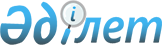 Об утверждении "Правил (условий) выпуска, размещения, обращения и погашения облигаций местного исполнительного органа Мангистауской области"
					
			Утративший силу
			
			
		
					Решение Акима Мангистауской области от 22 июня 1999 года № 157 зарегистрировано управленим юстиции Мангистауской области 22.06.1999 г. за № 83. Утратило силу - решением акимата Мангистауской области от 30 октября 2014 года № 4.     Утратило силу - решением акимата Мангистауской области от 30.10.2014 № 4.



      В соответствии с Законом Республики Казахстан от 1 апреля 1999 года "О бюджетной системе" и постановлением Правительства Республики Казахстан от 14 июня 1999 года № 747 "О заимствовании местным исполнительным органом Мангистауской области", решил:

       1. Утвердить "Правила (условия) выпуска, размещения, обращения и погашения облигаций местного исполнительного органа Мангистауской области" (Прилагается). 

      2. Отделу государственно-правовой работы аппарата акима области (Казиева К.Д.) произвести регистрацию "Правил (условий) выпуска, размещения, обращения и погашения облигаций местного исполнительного органа Мангистауской области" в областном управлении юстиции. 

      3. Контроль за исполнением данного решения возложить на заместителя акима области Шалгимбаева К.Б. 

 

  

      Правила (условия) выпуска, размещения, обращения и погашения облигаций местного исполнительного органа Мангистауской области  

1. Общие положения       1. 

Настоящие правила (условия) определяют порядок выпуска, размещения, обращения и погашения облигаций местного исполнительного органа Мангистауской области (далее - облигации) со сроком обращения шесть или девять или двенадцать месяцев на территории Республики Казахстан. 

      2. Облигации являются государственными, эмиссионными ценными бумагами местного исполнительного органа Мангистауской области (далее - Эмитент), эмитируемыми с целью финансирования инвестиционных проектов в соответствии с постановлением Правительства Республики Казахстан от 14 июня 1999 года № 747 "О заимствовании местным исполнительным органом Мангистауской области". 

      3. Облигации выпускаются в бездокументарной форме, размещаются и обращаются путем ведения соответствующих записей на счетах "депо" в закрытом акционерном обществе "Центральный депозитарий ценных бумаг" (далее - Депозитарий) и на счетах "Депо", открытых у профессиональных участников на рынке государственных ценных бумаг по их инвесторам. 

  

2. Выпуск и размещение       4. 

Каждый выпуск имеет национальный идентификационный номер, присваиваемый Национальной комиссией Республики Казахстан по ценным бумагам в соответствии с действующим законодательством, согласно утвержденным Эмитентом параметрам выпуска ( объем, минимальная дисконтированная цена). 

      5. Номинальная стоимость облигаций - 100 долларов США. 

      6. Финансовым агентом, осуществляющим размещение облигаций, выступает ЗАО "Казахстанская фондовая биржа" (далее - Финансовый агент). Взаимоотношения между Эмитентом и Финансовым агентом регулируются действующим законодательством Республики Казахстан и настоящими Правилами (условиями) выпуска, обращения и погашения облигаций местного исполнительного органа Мангистауской области. 

      7. Облигации размещаются среди инвесторов по дисконтированной цене, определяемой аукционным методом. Удовлетворение заявок участников аукциона начинается с предложений, поданных по наивысшей дисконтированной цене за облигацию до достижения объявленного объема эмиссии, с учетом неконкурентных заявок с согласия Эмитента. Доходность по облигациям согласовывается с Министерством финансов Республики Казахстан и основывается на анализе конъюнктуры казахстанского рынка ценных бумаг. 

      8. Аукционы по размещению облигаций проводятся Финансовым агентом по графику, устанавливаемому Эмитентом. Эмитент не позднее чем за семь календарных дней до даты проведения очередного аукциона сообщает Финансовому агенту дату и условия проведения аукциона облигаций, который, в свою очередь, не позднее чем за пять календарных дней оповещает профессиональных участников рынка ценных бумаг о дате и условиях проведения аукциона облигаций. Порядок проведения аукционов регулируется актами Закрытого акционерного общества "Казахстанская фондовая биржа". 

      9. Срок обращения, объем, минимальная дисконтированная цена и ограничения по каждой эмиссии облигаций устанавливаются Эмитентом в пределах лимита заимствования, утвержденного вышеназванным постановлением Правительства Республики Казахстан. Максимальный объем приобретения облигаций на одном аукционе профессиональным участником рынка ценных бумаг или инвестором, процент удовлетворения неконкурентных заявок определяется Эмитентом для каждого аукциона отдельно, исходя из ситуации на рынке ценных бумаг. 

      10. Оплата за приобретенные облигации производится профессиональными участниками рынка ценных бумаг и инвесторами в тенге до 11-00 часов (алматинского времени) дня оплаты, устанавливаемого Эмитентом при объявлении условий каждой эмиссии, по официальному курсу Национального Банка Республики Казахстан на дату, предшествующую дню оплаты. 

  

3. Обращение облигаций       11. 

Обращение облигаций начинается с момента получения профессиональными участниками рынка ценных бумаг извещения от Финансового агента о поступлении денег на счета Эмитента за приобретенные им облигации, и приостанавливается за 5 рабочих дней до их погашения. 

      12. Держателями облигаций Могут быть юридические и физические лица - резиденты и нерезиденты Республики Казахстан. При этом на аукционах облигаций непосредственно участвуют только профессиональные участники рынка ценных бумаг. Остальные участники рынка ценных бумаг (инвесторы) участвуют в аукционах первичного размещения только через профессиональных участников рынка ценных бумаг. 

      13. Все операции с облигациями на вторичном рынке ценных бумаг осуществляются в соответствии с действующим законодательством Республики Казахстан. 

      14. Учет и перемещение прав собственности на облигации осуществляются через ЗАО "Центральный Депозитарий" путем внесения соответствующих записей на счете "депо" продавца и покупателя на основании письменных поручений и/или электронных поручений держателей облигаций. 

  

4. Погашение облигаций      15. 

Эмитент производит погашение облигаций по номинальной стоимости на сто восемьдесят первый или двести семьдесят третий или триста шестьдесят четвертый день, соответственно, со дня, следующего за днем оплаты инвесторами приобретенных на аукционах по первичному размещению облигаций. 

      16. ЗАО "Центральный Депозитарий" не позднее двух рабочих дней до даты погашения облигаций направляет Эмитенту сводную ведомость, формируемую на основании данных своего учета и включающую сведения о количестве облигаций, по которым должно производится погашение, и суммам выплат по каждому квалифицированному участнику рынка ценных бумаг. 

      17. Погашение номинальной стоимости облигаций осуществляется Эмитентом за счет средств бюджета Мангистауской области путем перевода денег на счет ЗАО "Центральный Депозитарий", который в свою очередь осуществляет перевод денег на счета профессиональных участников рынка ценных бумаг, в соответствии с ведомостью ЗАО "Центральный Депозитарий". 

      18. Погашение номинальной стоимости облигаций производится Эмитентом в тенге по официальному курсу Национального банка Республики Казахстан на дату, предшествующую дате погашения. 

      19. Порядок налогообложения по операциям с облигациями определяется в соответствии с действующим законодательством Республики Казахстан. 

 
					© 2012. РГП на ПХВ «Институт законодательства и правовой информации Республики Казахстан» Министерства юстиции Республики Казахстан
				

      Аким области 

Приложениек решению акима областиот 22 июня 1999г. № 157 